Entity Relationship DiagramThe below entity relationship diagram shows the tables and columns for the Nielsen1 dataset. The Nielsen1 database has four sales area market keys:2 - East Census Trading Area (TA)	FACT_Mkt24 - West Census TA	FACT_Mkt45 - South Census TA	FACT_Mkt58 - Total Census TA	FACT_Mkt8The below ERD is specific to the Mkt2 sales area, but the other three markets have identical ERDs. 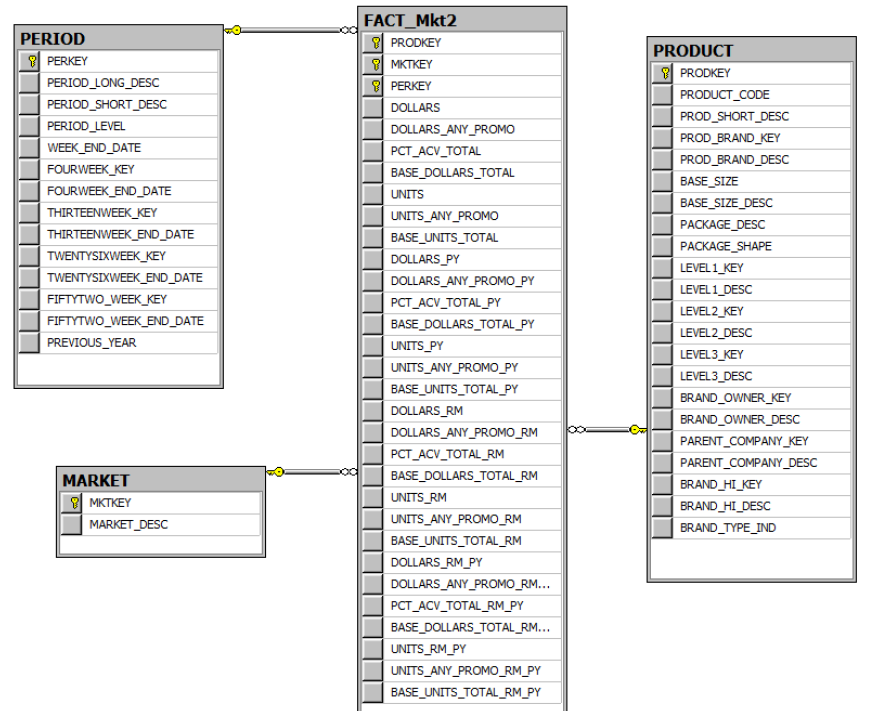 